Термометр биметаллический ТБ, БТ.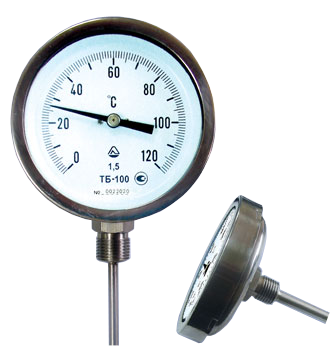 Биметаллический термометр ТБ, БТ- предназначен для измерений температуры жидких и газообразных сред.Технические данные:
- Материал корпуса:  йодированная сталь.
- Материал штока: нержавеющая сталь.
- Варианты присоединения: радиальное, осевое, с пружинной для крепления на трубе.
- Диаметры корпуса: 63; 80; 100; 150 мм.
- Длины штока:  46; 64; 100; 150; 200; 250; 300 мм.Диапазоны измерения температуры: -40…+60, -30…+70, 0…+60; 0…+100, 0…+120, 0…+160,  0…+200; 0…+250; 0…+350; 0…+450 °C.Класс точности ф63мм-2,5 , ф80, 100, 150-1,5Резьба присоединения:  G1/2(нар);  M20×1.5(нар) 
- Погрешность:  ±1,5, ±2,5  %.
- Съемная латунная гильза с резьбой поставляется с прибором.Область применения:
- водоснабжение,
- теплоснабжение.
- вентиляция
- кондиционированиеТермометры манометрические показывающие виброустойчивые ТКП-60/3М2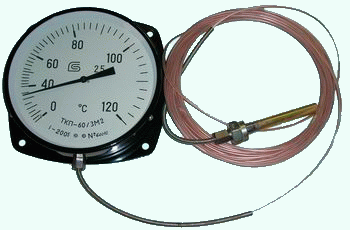 Термометр ТКП-60/3М2 манометрический показывающий виброустойчивый предназначен для непрерывного измерения температуры воды, масла и других неагрессивных жидкостей в дизельных установках.Технические данныеПределы измерений: 0-120; 0-150 оС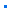 Диаметр корпуса 60; 100; 160 мм.Длина соединительного капилляра 1,6; 2,5; 4; 6; 8; 10; 12; 16 м.Класс точности 2,5. Длина погружения термобаллона термометра 100 мм.Термометр газовый показывающий ТГП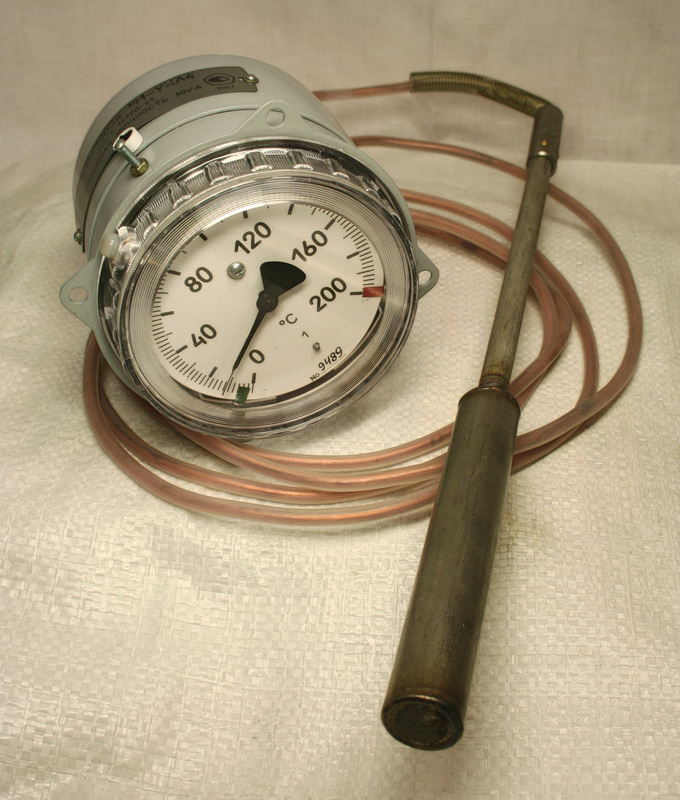 Газонаполненный термометр ТГП  предназначен для измерений температуры жидких и газообразных сред.Технические данные: - Материал корпуса:  нержавеющая сталь.- Материал штока: нержавеющая сталь.- Материал капилляра и оплетки: нержавеющая сталь.- Варианты присоединения: радиальное, осевое эксцентричное, поворотно-откидное, радиальное с капилляром, осевое эксцентричное с капилляром и соединительной скобой.- Диаметры корпуса: 100; 125; 150; 200; 250 мм.- Длины штока:  35…1000 мм.- Диаметр штока:  6; 6.35; 8; 9.5; 10; 12.- Длина капилляра: 0,5….15 метров.- Диапазоны температур -50…+50; -50…+100; -40…+40; -40…+60;-30…+50; -20…+40; -20…+60; 0…+60;  0…+80;  0…+100; 0…+120; 0…+150; 0…+160; 0…+200; 0…+250;0…+300; 0…+350; 0…+400; 0…+500; 0…+600 °C- Погрешность: ±1,5; ±2,5  %;  - Резьба присоединения: G1/2;  M20x1.5; - Температура окружающей среды: -50… + 60°C.Область применения:- химическая промышленость- нефтяная промышленость- газовая промышленость- пищевая промышленость- перерабатывающая промышленость- водоснабжение- теплоснабжение- вентиляция- кондиционирование